SCHEDA TECNICA ARMADI SPOGLIATOIO SPORCO PULITO  A 2 POSTI CON  TETTO INCLINATODIMENSIONI: CM 200HX80LX47PPAGINE N.3FOTO ALLEGATA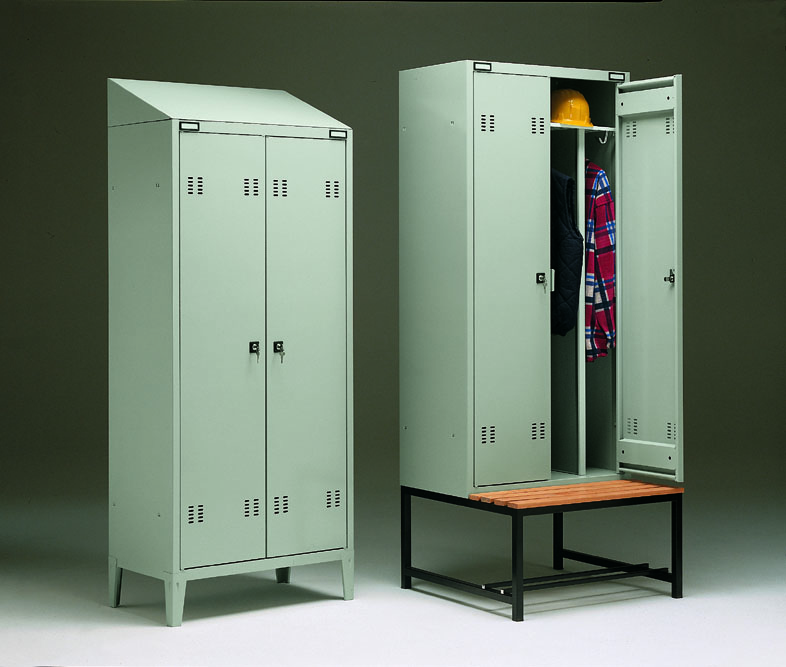 PRODOTTO DA:AMERIGO MISSAGLIA SAS DI MARIO MISSAGLIA & CVIA ALFIERI 3220854  VEDANO AL LAMBRO  (MB)Scheda tecnica armadietti Spogliatoio serie C2Costruzione in lamiera di acciaio saldata spessore 0.6Dimensione 2000x800x470Chiusura con serratura a cilindro  e portaombrelliAnte a battente su cerniera antiscasso e feritoie di aereazioneRipiano posa oggetti con asta portaabiti e 4 ganciDivisione abiti sporchi e pulitiVerniciatura della struttura in elettroforesi  colore grigio simile al ral7035 Certificazioni di prove catas Amerigo Missaglia S.A.S.
Arredamenti Metallici e Contract
VIA ALFIERI N. 32
20854 VEDANO AL LAMBRO (Monza)
Tel.039-491697
www.missaglia.it